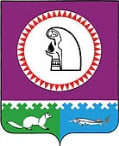 О внесении изменений в постановление администрации Октябрьского района от 19.11.2018 № 2602В соответствии с постановлением администрации Октябрьского района                            от 05.03.2020 № 459 «О муниципальных программах Октябрьского района»: 1. Внести в приложение № 1 к постановлению администрации Октябрьского района от 19.11.2018 № 2602 «Об утверждении муниципальной программы «Развитие малого и среднего предпринимательства в муниципальном образовании Октябрьский район»» (далее – Программа) следующие изменения:1.1. В паспорте Программы:      1.1.1. Строку «Портфели проектов, проекты Октябрьского района, входящие в состав муниципальной программы, в том числе направленные на реализацию национальных проектов (программ) Российской Федерации, параметры их финансового обеспечения» изложить в следующей редакции:«    ».1.1.2. Строку «Целевые показатели муниципальной программы» изложить в следующей редакции:«   ».1.1.3. Строку «Параметры финансового обеспечения муниципальной программы» изложить в следующей редакции:«  ». 1.2. Строку «Численность работников без внешних совместителей занятых на микропредприятиях, малых и средних предприятиях и у индивидуальных предпринимателей, в общей численности занятого населения, % <8>» таблицы 1 Целевые показатели* муниципальной программы изложить в следующей редакции:«».1.3. Таблицы 2, 3 изложить в новой редакции, согласно приложениям №№ 1, 2.2. Опубликовать постановление в официальном сетевом издании «октвести.ру» и разместить на официальном веб-сайте Октябрьского района.3. Постановление вступает в силу с 01.01.2021 г.4. Контроль за выполнением постановления возложить на заместителя главы Октябрьского района по экономике, финансам, председателя Комитета по управлению муниципальными финансами администрации Октябрьского района Куклину Н.Г.Исполняющий обязанности главы Октябрьского района                                                                                           Н.В. ХромовИсполнитель: главный специалист отдела развития предпринимательстваадминистрации Октябрьского района  Шихмагомедова Ф.С., 28-156Согласовано:Заместитель главы Октябрьского района по экономике, финансам, председатель Комитета по управлению муниципальными финансами администрации Октябрьского района                                                                                                     Н.Г. КуклинаЗаместитель главы Октябрьского района по вопросам муниципальной собственности, недропользования, председатель Комитета по управлению муниципальной собственностью администрации Октябрьского района                                        В.М. Хомицкий Начальник Управления экономического развития администрации Октябрьского района                                                                Е.Н. СтародубцеваЗаведующий юридическим отделом администрации Октябрьского района                                                                    Л.Ю. ДаниленкоПредседатель Контрольно-счетной палаты Октябрьского района                                                                                            С.В. ПатрактиноваЮридический отдел администрации Октябрьского района Степень публичности «1», МНПАРазослать: Заместителю главы Октябрьского района  по экономике, финансам – 1 экз. (электронно)Управление экономического развития – 1 экз. (электронно)Отделу развития предпринимательства –   2 экз.Отделу бухгалтерского учета и финансов администрации Октябрьского района – 1 экз.Главам городских и сельских поселений. – 11 экз. (электронно)КСП Октябрьского района – 1 экз. (электронно)Департамент экономической политики ХМАО-Югры – 2 экз.Итого: 5 экз. и 14 экз. в форме эл.документаПриложение № 1к постановлению администрации Октябрьского района от «____»____________2020 г. № _____«Таблица 2»Распределение финансовых ресурсов муниципальной программыПриложение № 2к постановлению администрации Октябрьского района от «____»____________2020 г. № _____«Таблица 3»Мероприятия, реализуемые на принципах проектного управления, направленные в том числе на исполнение национальных и федеральных проектов (программ) Российской ФедерацииМуниципальное образование Октябрьский районАДМИНИСТРАЦИЯ ОКТЯБРЬСКОГО РАЙОНАПОСТАНОВЛЕНИЕМуниципальное образование Октябрьский районАДМИНИСТРАЦИЯ ОКТЯБРЬСКОГО РАЙОНАПОСТАНОВЛЕНИЕМуниципальное образование Октябрьский районАДМИНИСТРАЦИЯ ОКТЯБРЬСКОГО РАЙОНАПОСТАНОВЛЕНИЕМуниципальное образование Октябрьский районАДМИНИСТРАЦИЯ ОКТЯБРЬСКОГО РАЙОНАПОСТАНОВЛЕНИЕМуниципальное образование Октябрьский районАДМИНИСТРАЦИЯ ОКТЯБРЬСКОГО РАЙОНАПОСТАНОВЛЕНИЕМуниципальное образование Октябрьский районАДМИНИСТРАЦИЯ ОКТЯБРЬСКОГО РАЙОНАПОСТАНОВЛЕНИЕМуниципальное образование Октябрьский районАДМИНИСТРАЦИЯ ОКТЯБРЬСКОГО РАЙОНАПОСТАНОВЛЕНИЕМуниципальное образование Октябрьский районАДМИНИСТРАЦИЯ ОКТЯБРЬСКОГО РАЙОНАПОСТАНОВЛЕНИЕМуниципальное образование Октябрьский районАДМИНИСТРАЦИЯ ОКТЯБРЬСКОГО РАЙОНАПОСТАНОВЛЕНИЕМуниципальное образование Октябрьский районАДМИНИСТРАЦИЯ ОКТЯБРЬСКОГО РАЙОНАПОСТАНОВЛЕНИЕ«»2020г.№пгт. Октябрьскоепгт. Октябрьскоепгт. Октябрьскоепгт. Октябрьскоепгт. Октябрьскоепгт. Октябрьскоепгт. Октябрьскоепгт. Октябрьскоепгт. Октябрьскоепгт. ОктябрьскоеПортфели проектов, проекты Октябрьского района, входящие в состав муниципальной программы, в том числе направленные на реализацию национальных проектов (программ) Российской Федерации, параметры их финансового обеспеченияПортфель проектов «Малый и средний бизнес и поддержка индивидуальной предпринимательской инициативы»- 19 786,53 тыс. рублей, в том числе:- Региональный проект «Популяризация предпринимательства» - 1 354,13 тыс. рублей;- Региональный проект «Расширение доступа субъектов МСП к финансовой поддержке, в том числе к льготному финансированию» - 18 432,4 тыс. рублейЦелевые показатели муниципальной программы1. Количество малых (микро) и средних предприятий 145 единиц к 2030 году.2. Количество индивидуальных предпринимателей 660 человек к 2030 году.3. Среднесписочная численность работников (без внешних совместителей) малых (микро) и средних предприятий с 1460 до 1500 человек 2030 году.4. Количество субъектов малого и среднего предпринимательства на 10 тыс. населения с 278,2 до 284,34 единиц к 2030 году.5. Численность занятых на малых и средних предприятиях в общей численности работающих с 8,3% до 8,7% к 2030 году.6. Доля потребительских споров, разрешенных в досудебном порядке, в общем количестве споров с участием потребителей 95 % к 2030 годуПараметры финансового обеспечения муниципальной программыОбщий объем финансирования Программы в 2019 - 2030 годах составит    67 279,9 тыс. рублей, в том числе по годам:2019 году – 8 956,9 тыс. рублей;2020 году – 11 406,5 тыс. рублей;2021 году – 6 305,5тыс. рублей;2022 году – 6 305,5тыс. рублей2023 году – 6 305,5тыс. рублей;2024 году – 4 000,0 тыс. рублей;2025 году – 4 000,0 тыс. рублей;2026-2030 годы – 20 000,0 тыс. рублейЧисленность работников без внешних совместителей занятых на микропредприятиях, малых и средних предприятиях и у индивидуальных предпринимателей, в общей численности занятого населения, % <8>8,38,48,48,48,58,58,58,68,7Но-мер основ-ного меро-приятияОсновные мероприятия муниципальной программы (их связь с целевыми показателями муниципальной программы)Ответственный исполнитель/соисполнительОтветственный исполнитель/соисполнительОтветственный исполнитель/соисполнительИсточникфинансированияФинансовые затраты на реализацию (тыс. руб.), в том числеФинансовые затраты на реализацию (тыс. руб.), в том числеФинансовые затраты на реализацию (тыс. руб.), в том числеФинансовые затраты на реализацию (тыс. руб.), в том числеФинансовые затраты на реализацию (тыс. руб.), в том числеФинансовые затраты на реализацию (тыс. руб.), в том числеФинансовые затраты на реализацию (тыс. руб.), в том числеФинансовые затраты на реализацию (тыс. руб.), в том числеФинансовые затраты на реализацию (тыс. руб.), в том числеФинансовые затраты на реализацию (тыс. руб.), в том числеФинансовые затраты на реализацию (тыс. руб.), в том числеФинансовые затраты на реализацию (тыс. руб.), в том числеНо-мер основ-ного меро-приятияОсновные мероприятия муниципальной программы (их связь с целевыми показателями муниципальной программы)Ответственный исполнитель/соисполнительОтветственный исполнитель/соисполнительОтветственный исполнитель/соисполнительИсточникфинансированияВсегоВсего2019 год2020 год2021год2022год2022год2023год2024год2025 год2026- 2030годы2026- 2030годы123334      5      5678991011121313Подпрограмма I «Развитие малого и среднего предпринимательства»Подпрограмма I «Развитие малого и среднего предпринимательства»Подпрограмма I «Развитие малого и среднего предпринимательства»Подпрограмма I «Развитие малого и среднего предпринимательства»Подпрограмма I «Развитие малого и среднего предпринимательства»Подпрограмма I «Развитие малого и среднего предпринимательства»Подпрограмма I «Развитие малого и среднего предпринимательства»Подпрограмма I «Развитие малого и среднего предпринимательства»Подпрограмма I «Развитие малого и среднего предпринимательства»Подпрограмма I «Развитие малого и среднего предпринимательства»Подпрограмма I «Развитие малого и среднего предпринимательства»Подпрограмма I «Развитие малого и среднего предпринимательства»Подпрограмма I «Развитие малого и среднего предпринимательства»Подпрограмма I «Развитие малого и среднего предпринимательства»Подпрограмма I «Развитие малого и среднего предпринимательства»Подпрограмма I «Развитие малого и среднего предпринимательства»Подпрограмма I «Развитие малого и среднего предпринимательства»Подпрограмма I «Развитие малого и среднего предпринимательства»Мероприятие 1: Создание условий для развития субъектов малого и среднего предпринимательстваМероприятие 1: Создание условий для развития субъектов малого и среднего предпринимательстваМероприятие 1: Создание условий для развития субъектов малого и среднего предпринимательстваМероприятие 1: Создание условий для развития субъектов малого и среднего предпринимательстваМероприятие 1: Создание условий для развития субъектов малого и среднего предпринимательстваМероприятие 1: Создание условий для развития субъектов малого и среднего предпринимательстваМероприятие 1: Создание условий для развития субъектов малого и среднего предпринимательстваМероприятие 1: Создание условий для развития субъектов малого и среднего предпринимательстваМероприятие 1: Создание условий для развития субъектов малого и среднего предпринимательстваМероприятие 1: Создание условий для развития субъектов малого и среднего предпринимательстваМероприятие 1: Создание условий для развития субъектов малого и среднего предпринимательстваМероприятие 1: Создание условий для развития субъектов малого и среднего предпринимательстваМероприятие 1: Создание условий для развития субъектов малого и среднего предпринимательстваМероприятие 1: Создание условий для развития субъектов малого и среднего предпринимательстваМероприятие 1: Создание условий для развития субъектов малого и среднего предпринимательстваМероприятие 1: Создание условий для развития субъектов малого и среднего предпринимательстваМероприятие 1: Создание условий для развития субъектов малого и среднего предпринимательстваМероприятие 1: Создание условий для развития субъектов малого и среднего предпринимательства1.1.Проведение образовательных мероприятий(1,2)Отдел развития предпринимательства (далее –Отдел)/ администрации Октябрьского района (далее- Администрация)Отдел развития предпринимательства (далее –Отдел)/ администрации Октябрьского района (далее- Администрация)Отдел развития предпринимательства (далее –Отдел)/ администрации Октябрьского района (далее- Администрация)ВсегоВсего2 460,0280,0280,0190,0190,0190,0190,0190,0190,0950,0950,01.1.Проведение образовательных мероприятий(1,2)Отдел развития предпринимательства (далее –Отдел)/ администрации Октябрьского района (далее- Администрация)Отдел развития предпринимательства (далее –Отдел)/ администрации Октябрьского района (далее- Администрация)Отдел развития предпринимательства (далее –Отдел)/ администрации Октябрьского района (далее- Администрация)Бюджет Октябрьского районаБюджет Октябрьского района2 460,0280,0280,0190,0190,0190,0190,0190,0190,0950,0950,01.2.Организация мероприятий по информационно-консультационной поддержке, популяризация и пропаганда предпринимательской деятельности(1,2,6)Отдел/ администрацияОтдел/ администрацияОтдел/ администрацияВсегоВсего10 475,37637,0643,37919,5919,5919,5919,5919,5919,54 597,54 597,51.2.Организация мероприятий по информационно-консультационной поддержке, популяризация и пропаганда предпринимательской деятельности(1,2,6)Отдел/ администрацияОтдел/ администрацияОтдел/ администрацияБюджет Октябрьского районаБюджет Октябрьского района10 475,37637,0643,37919,5919,5919,5919,5919,5919,54 597,54 597,51.3.Организация мероприятий, направленных на вовлечение молодежи в предпринимательскую деятельность(1,2,3)Отдел/ администрацияОтдел/ администрацияОтдел/ администрацияВсегоВсего2 400,0200,0200,0200,0200,0200,0200,0200,0200,01000,01000,01.3.Организация мероприятий, направленных на вовлечение молодежи в предпринимательскую деятельность(1,2,3)Отдел/ администрацияОтдел/ администрацияОтдел/ администрацияБюджет Октябрьского районаБюджет Октябрьского района2 400,0200,0200,0200,0200,0200,0200,0200,0200,01000,01000,0Итого по мероприятию 1Отдел/ администрацияОтдел/ администрацияОтдел/ администрацияВсего Всего 15 335,371 117,01 123,371 309,51 309,51 309,51 309,51 309,51 309,56 547,56 547,5Итого по мероприятию 1Отдел/ администрацияОтдел/ администрацияОтдел/ администрацияБюджет Октябрьского районаБюджет Октябрьского района15 335,371 117,01 123,371 309,51 309,51 309,51 309,51 309,51 309,56 547,56 547,5Мероприятие 2: Региональный проект «Популяризация предпринимательства»Мероприятие 2: Региональный проект «Популяризация предпринимательства»Мероприятие 2: Региональный проект «Популяризация предпринимательства»Мероприятие 2: Региональный проект «Популяризация предпринимательства»Мероприятие 2: Региональный проект «Популяризация предпринимательства»Мероприятие 2: Региональный проект «Популяризация предпринимательства»Мероприятие 2: Региональный проект «Популяризация предпринимательства»Мероприятие 2: Региональный проект «Популяризация предпринимательства»Мероприятие 2: Региональный проект «Популяризация предпринимательства»Мероприятие 2: Региональный проект «Популяризация предпринимательства»Мероприятие 2: Региональный проект «Популяризация предпринимательства»Мероприятие 2: Региональный проект «Популяризация предпринимательства»Мероприятие 2: Региональный проект «Популяризация предпринимательства»Мероприятие 2: Региональный проект «Популяризация предпринимательства»Мероприятие 2: Региональный проект «Популяризация предпринимательства»Мероприятие 2: Региональный проект «Популяризация предпринимательства»Мероприятие 2: Региональный проект «Популяризация предпринимательства»Мероприятие 2: Региональный проект «Популяризация предпринимательства»2.1Организация мониторинга деятельности малого и среднего предпринимательства в целях определения приоритетных направлений развития(1,2,3,4,5)Организация мониторинга деятельности малого и среднего предпринимательства в целях определения приоритетных направлений развития(1,2,3,4,5)Организация мониторинга деятельности малого и среднего предпринимательства в целях определения приоритетных направлений развития(1,2,3,4,5)Организация мониторинга деятельности малого и среднего предпринимательства в целях определения приоритетных направлений развития(1,2,3,4,5)ВсегоВсего102,148,054,13000000002.1Организация мониторинга деятельности малого и среднего предпринимательства в целях определения приоритетных направлений развития(1,2,3,4,5)Организация мониторинга деятельности малого и среднего предпринимательства в целях определения приоритетных направлений развития(1,2,3,4,5)Организация мониторинга деятельности малого и среднего предпринимательства в целях определения приоритетных направлений развития(1,2,3,4,5)Организация мониторинга деятельности малого и среднего предпринимательства в целях определения приоритетных направлений развития(1,2,3,4,5)Бюджетавтономного округаБюджетавтономного округа93,4843,6849,80000----2.1Организация мониторинга деятельности малого и среднего предпринимательства в целях определения приоритетных направлений развития(1,2,3,4,5)Организация мониторинга деятельности малого и среднего предпринимательства в целях определения приоритетных направлений развития(1,2,3,4,5)Организация мониторинга деятельности малого и среднего предпринимательства в целях определения приоритетных направлений развития(1,2,3,4,5)Организация мониторинга деятельности малого и среднего предпринимательства в целях определения приоритетных направлений развития(1,2,3,4,5)Бюджет Октябрьского районаБюджет Октябрьского района8,654,324,33000000002.2Организация мероприятий по информационно-консультационной поддержке, популяризация и пропаганда предпринимательской деятельности( 1,2)Организация мероприятий по информационно-консультационной поддержке, популяризация и пропаганда предпринимательской деятельности( 1,2)Организация мероприятий по информационно-консультационной поддержке, популяризация и пропаганда предпринимательской деятельности( 1,2)Организация мероприятий по информационно-консультационной поддержке, популяризация и пропаганда предпринимательской деятельности( 1,2)ВсегоВсего1 052,0552,0500,0000000002.2Организация мероприятий по информационно-консультационной поддержке, популяризация и пропаганда предпринимательской деятельности( 1,2)Организация мероприятий по информационно-консультационной поддержке, популяризация и пропаганда предпринимательской деятельности( 1,2)Организация мероприятий по информационно-консультационной поддержке, популяризация и пропаганда предпринимательской деятельности( 1,2)Организация мероприятий по информационно-консультационной поддержке, популяризация и пропаганда предпринимательской деятельности( 1,2)Бюджетавтономного округаБюджетавтономного округа962,32502,32460,00000----2.2Организация мероприятий по информационно-консультационной поддержке, популяризация и пропаганда предпринимательской деятельности( 1,2)Организация мероприятий по информационно-консультационной поддержке, популяризация и пропаганда предпринимательской деятельности( 1,2)Организация мероприятий по информационно-консультационной поддержке, популяризация и пропаганда предпринимательской деятельности( 1,2)Организация мероприятий по информационно-консультационной поддержке, популяризация и пропаганда предпринимательской деятельности( 1,2)Бюджет Октябрьского районаБюджет Октябрьского района89,6849,6840,0000000002.3Развитие инновационного и молодежного предпринимательства( 1,2)Развитие инновационного и молодежного предпринимательства( 1,2)Развитие инновационного и молодежного предпринимательства( 1,2)Развитие инновационного и молодежного предпринимательства( 1,2)ВсегоВсего200,0100,0100,0000000002.3Развитие инновационного и молодежного предпринимательства( 1,2)Развитие инновационного и молодежного предпринимательства( 1,2)Развитие инновационного и молодежного предпринимательства( 1,2)Развитие инновационного и молодежного предпринимательства( 1,2)Бюджетавтономного округаБюджетавтономного округа183,091,092,00000----2.3Развитие инновационного и молодежного предпринимательства( 1,2)Развитие инновационного и молодежного предпринимательства( 1,2)Развитие инновационного и молодежного предпринимательства( 1,2)Развитие инновационного и молодежного предпринимательства( 1,2)Бюджет Октябрьского районаБюджет Октябрьского района17,09,08,0000000002.3.1Предоставление субсидий на создание  и (или) обеспечение деятельности центров молодежного инновационного творчестваПредоставление субсидий на создание  и (или) обеспечение деятельности центров молодежного инновационного творчестваПредоставление субсидий на создание  и (или) обеспечение деятельности центров молодежного инновационного творчестваПредоставление субсидий на создание  и (или) обеспечение деятельности центров молодежного инновационного творчестваВсегоВсего000000000002.3.1Предоставление субсидий на создание  и (или) обеспечение деятельности центров молодежного инновационного творчестваПредоставление субсидий на создание  и (или) обеспечение деятельности центров молодежного инновационного творчестваПредоставление субсидий на создание  и (или) обеспечение деятельности центров молодежного инновационного творчестваПредоставление субсидий на создание  и (или) обеспечение деятельности центров молодежного инновационного творчестваБюджетавтономного округаБюджетавтономного округа000000000002.3.1Предоставление субсидий на создание  и (или) обеспечение деятельности центров молодежного инновационного творчестваПредоставление субсидий на создание  и (или) обеспечение деятельности центров молодежного инновационного творчестваПредоставление субсидий на создание  и (или) обеспечение деятельности центров молодежного инновационного творчестваПредоставление субсидий на создание  и (или) обеспечение деятельности центров молодежного инновационного творчестваБюджет Октябрьского районаБюджет Октябрьского района000000000002.3.2Организация мероприятий, направленных на вовлечение молодежи в предпринимательскую деятельность (1,2)Организация мероприятий, направленных на вовлечение молодежи в предпринимательскую деятельность (1,2)Организация мероприятий, направленных на вовлечение молодежи в предпринимательскую деятельность (1,2)Организация мероприятий, направленных на вовлечение молодежи в предпринимательскую деятельность (1,2)ВсегоВсего200,0100,0100,0000000002.3.2Организация мероприятий, направленных на вовлечение молодежи в предпринимательскую деятельность (1,2)Организация мероприятий, направленных на вовлечение молодежи в предпринимательскую деятельность (1,2)Организация мероприятий, направленных на вовлечение молодежи в предпринимательскую деятельность (1,2)Организация мероприятий, направленных на вовлечение молодежи в предпринимательскую деятельность (1,2)Бюджетавтономного округаБюджетавтономного округа183,091,092,00000----2.3.2Организация мероприятий, направленных на вовлечение молодежи в предпринимательскую деятельность (1,2)Организация мероприятий, направленных на вовлечение молодежи в предпринимательскую деятельность (1,2)Организация мероприятий, направленных на вовлечение молодежи в предпринимательскую деятельность (1,2)Организация мероприятий, направленных на вовлечение молодежи в предпринимательскую деятельность (1,2)Бюджет Октябрьского районаБюджет Октябрьского района17,09,08,000000000Итого по мероприятию 2Итого по мероприятию 2Отдел/ администрацияОтдел/ администрацияВсегоВсего1 354,1700,0654,1300000000Итого по мероприятию 2Итого по мероприятию 2Отдел/ администрацияОтдел/ администрацияБюджетавтономного округаБюджетавтономного округа1 238,8637,0601,80000----Итого по мероприятию 2Итого по мероприятию 2Отдел/ администрацияОтдел/ администрацияБюджет Октябрьского районаБюджет Октябрьского района115,363,052,3300000000Итого по подпрограмме  IИтого по подпрограмме  IИтого по подпрограмме  IИтого по подпрограмме  IВсегоВсего16 689,51817,01777,51 309,51 309,51 309,51 309,51 309,51 309,56 547,56 547,5Итого по подпрограмме  IИтого по подпрограмме  IИтого по подпрограмме  IИтого по подпрограмме  IБюджет Октябрьского районаБюджет Октябрьского района15 450,671 180,01 175,71 309,51 309,51 309,51 309,51 309,51 309,56 547,56 547,5Итого по подпрограмме  IИтого по подпрограмме  IИтого по подпрограмме  IИтого по подпрограмме  IБюджетавтономного округаБюджетавтономного округа1 238,8637,0601,80000---0Подпрограмма II «Финансовая поддержка субъектов малого и среднего предпринимательства»Подпрограмма II «Финансовая поддержка субъектов малого и среднего предпринимательства»Подпрограмма II «Финансовая поддержка субъектов малого и среднего предпринимательства»Подпрограмма II «Финансовая поддержка субъектов малого и среднего предпринимательства»Подпрограмма II «Финансовая поддержка субъектов малого и среднего предпринимательства»Подпрограмма II «Финансовая поддержка субъектов малого и среднего предпринимательства»Подпрограмма II «Финансовая поддержка субъектов малого и среднего предпринимательства»Подпрограмма II «Финансовая поддержка субъектов малого и среднего предпринимательства»Подпрограмма II «Финансовая поддержка субъектов малого и среднего предпринимательства»Подпрограмма II «Финансовая поддержка субъектов малого и среднего предпринимательства»Подпрограмма II «Финансовая поддержка субъектов малого и среднего предпринимательства»Подпрограмма II «Финансовая поддержка субъектов малого и среднего предпринимательства»Подпрограмма II «Финансовая поддержка субъектов малого и среднего предпринимательства»Подпрограмма II «Финансовая поддержка субъектов малого и среднего предпринимательства»Подпрограмма II «Финансовая поддержка субъектов малого и среднего предпринимательства»Подпрограмма II «Финансовая поддержка субъектов малого и среднего предпринимательства»Подпрограмма II «Финансовая поддержка субъектов малого и среднего предпринимательства»Подпрограмма II «Финансовая поддержка субъектов малого и среднего предпринимательства»Мероприятие 3: Финансовая поддержка субъектов малого и среднего предпринимательстваМероприятие 3: Финансовая поддержка субъектов малого и среднего предпринимательстваМероприятие 3: Финансовая поддержка субъектов малого и среднего предпринимательстваМероприятие 3: Финансовая поддержка субъектов малого и среднего предпринимательстваМероприятие 3: Финансовая поддержка субъектов малого и среднего предпринимательстваМероприятие 3: Финансовая поддержка субъектов малого и среднего предпринимательстваМероприятие 3: Финансовая поддержка субъектов малого и среднего предпринимательстваМероприятие 3: Финансовая поддержка субъектов малого и среднего предпринимательстваМероприятие 3: Финансовая поддержка субъектов малого и среднего предпринимательстваМероприятие 3: Финансовая поддержка субъектов малого и среднего предпринимательстваМероприятие 3: Финансовая поддержка субъектов малого и среднего предпринимательстваМероприятие 3: Финансовая поддержка субъектов малого и среднего предпринимательстваМероприятие 3: Финансовая поддержка субъектов малого и среднего предпринимательстваМероприятие 3: Финансовая поддержка субъектов малого и среднего предпринимательстваМероприятие 3: Финансовая поддержка субъектов малого и среднего предпринимательстваМероприятие 3: Финансовая поддержка субъектов малого и среднего предпринимательстваМероприятие 3: Финансовая поддержка субъектов малого и среднего предпринимательстваМероприятие 3: Финансовая поддержка субъектов малого и среднего предпринимательства3.1Возмещение части затрат на  приобретение оборудования (основных средств) и лицензионных программных продуктов (1,2)Возмещение части затрат на  приобретение оборудования (основных средств) и лицензионных программных продуктов (1,2)Возмещение части затрат на  приобретение оборудования (основных средств) и лицензионных программных продуктов (1,2)Возмещение части затрат на  приобретение оборудования (основных средств) и лицензионных программных продуктов (1,2)ВсегоВсего6 712,3792,81419,5450,0450,0450,0450,0450,0450,0450,02 250,03.1Возмещение части затрат на  приобретение оборудования (основных средств) и лицензионных программных продуктов (1,2)Возмещение части затрат на  приобретение оборудования (основных средств) и лицензионных программных продуктов (1,2)Возмещение части затрат на  приобретение оборудования (основных средств) и лицензионных программных продуктов (1,2)Возмещение части затрат на  приобретение оборудования (основных средств) и лицензионных программных продуктов (1,2)Бюджет Октябрьского районаБюджет Октябрьского района6 712,3792,81419,5450,0450,0450,0450,0450,0450,0450,02 250,03.2Возмещение части затрат на приобретение кормов и расходных материалов в сферах  сельского хозяйства, переработки леса, сбора и переработка дикоросов, ремесленной деятельности и туризма(1,2)Возмещение части затрат на приобретение кормов и расходных материалов в сферах  сельского хозяйства, переработки леса, сбора и переработка дикоросов, ремесленной деятельности и туризма(1,2)Возмещение части затрат на приобретение кормов и расходных материалов в сферах  сельского хозяйства, переработки леса, сбора и переработка дикоросов, ремесленной деятельности и туризма(1,2)Возмещение части затрат на приобретение кормов и расходных материалов в сферах  сельского хозяйства, переработки леса, сбора и переработка дикоросов, ремесленной деятельности и туризма(1,2)ВсегоВсего12 000,01000,01000,01000,01 000,01 000,01 000,01 000,01 000,01 000,05 000,03.2Возмещение части затрат на приобретение кормов и расходных материалов в сферах  сельского хозяйства, переработки леса, сбора и переработка дикоросов, ремесленной деятельности и туризма(1,2)Возмещение части затрат на приобретение кормов и расходных материалов в сферах  сельского хозяйства, переработки леса, сбора и переработка дикоросов, ремесленной деятельности и туризма(1,2)Возмещение части затрат на приобретение кормов и расходных материалов в сферах  сельского хозяйства, переработки леса, сбора и переработка дикоросов, ремесленной деятельности и туризма(1,2)Возмещение части затрат на приобретение кормов и расходных материалов в сферах  сельского хозяйства, переработки леса, сбора и переработка дикоросов, ремесленной деятельности и туризма(1,2)Бюджет Октябрьского районаБюджет Октябрьского района12 000,01000,01000,01000,01 000,01 000,01 000,01 000,01 000,01 000,05 000,03.3.Грантовая поддержка начинающих предпринимателей(1,2)Грантовая поддержка начинающих предпринимателей(1,2)Грантовая поддержка начинающих предпринимателей(1,2)Грантовая поддержка начинающих предпринимателей(1,2)ВсегоВсего4 500,0600,0900,0300,0300,0300,0300,0300,0300,0300,01 500,03.3.Грантовая поддержка начинающих предпринимателей(1,2)Грантовая поддержка начинающих предпринимателей(1,2)Грантовая поддержка начинающих предпринимателей(1,2)Грантовая поддержка начинающих предпринимателей(1,2)Бюджет Октябрьского районаБюджет Октябрьского района4 500,0600,0900,0300,0300,0300,0300,0300,0300,0300,01 500,03.4Возмещение части затрат по строительству объектов недвижимого имущества для целей осуществления предпринимательской деятельности в сфере торговли (за исключением торговли товарами подакцизной группы), бытовых услуг, производственной деятельности и сельского хозяйства (1, 2)Возмещение части затрат по строительству объектов недвижимого имущества для целей осуществления предпринимательской деятельности в сфере торговли (за исключением торговли товарами подакцизной группы), бытовых услуг, производственной деятельности и сельского хозяйства (1, 2)Возмещение части затрат по строительству объектов недвижимого имущества для целей осуществления предпринимательской деятельности в сфере торговли (за исключением торговли товарами подакцизной группы), бытовых услуг, производственной деятельности и сельского хозяйства (1, 2)Возмещение части затрат по строительству объектов недвижимого имущества для целей осуществления предпринимательской деятельности в сфере торговли (за исключением торговли товарами подакцизной группы), бытовых услуг, производственной деятельности и сельского хозяйства (1, 2)всеговсего7 400,000740,0740,0740,0740,0740,0740,0740,03 700,03.4Возмещение части затрат по строительству объектов недвижимого имущества для целей осуществления предпринимательской деятельности в сфере торговли (за исключением торговли товарами подакцизной группы), бытовых услуг, производственной деятельности и сельского хозяйства (1, 2)Возмещение части затрат по строительству объектов недвижимого имущества для целей осуществления предпринимательской деятельности в сфере торговли (за исключением торговли товарами подакцизной группы), бытовых услуг, производственной деятельности и сельского хозяйства (1, 2)Возмещение части затрат по строительству объектов недвижимого имущества для целей осуществления предпринимательской деятельности в сфере торговли (за исключением торговли товарами подакцизной группы), бытовых услуг, производственной деятельности и сельского хозяйства (1, 2)Возмещение части затрат по строительству объектов недвижимого имущества для целей осуществления предпринимательской деятельности в сфере торговли (за исключением торговли товарами подакцизной группы), бытовых услуг, производственной деятельности и сельского хозяйства (1, 2)Бюджет ОктябрьскогорайонаБюджет Октябрьскогорайона7 400,000740,0740,0740,0740,0740,0740,0740,03 700,03.5Предоставление неотложных мер поддержки субъектам малого и среднего предпринимательства , осуществляющим деятельность в отраслях, пострадавших от распространения новой коронавирусной инфекции (1,2)Предоставление неотложных мер поддержки субъектам малого и среднего предпринимательства , осуществляющим деятельность в отраслях, пострадавших от распространения новой коронавирусной инфекции (1,2)Предоставление неотложных мер поддержки субъектам малого и среднего предпринимательства , осуществляющим деятельность в отраслях, пострадавших от распространения новой коронавирусной инфекции (1,2)Предоставление неотложных мер поддержки субъектам малого и среднего предпринимательства , осуществляющим деятельность в отраслях, пострадавших от распространения новой коронавирусной инфекции (1,2)всеговсего1 545,65-1 545,65--------3.5Предоставление неотложных мер поддержки субъектам малого и среднего предпринимательства , осуществляющим деятельность в отраслях, пострадавших от распространения новой коронавирусной инфекции (1,2)Предоставление неотложных мер поддержки субъектам малого и среднего предпринимательства , осуществляющим деятельность в отраслях, пострадавших от распространения новой коронавирусной инфекции (1,2)Предоставление неотложных мер поддержки субъектам малого и среднего предпринимательства , осуществляющим деятельность в отраслях, пострадавших от распространения новой коронавирусной инфекции (1,2)Предоставление неотложных мер поддержки субъектам малого и среднего предпринимательства , осуществляющим деятельность в отраслях, пострадавших от распространения новой коронавирусной инфекции (1,2)Бюджет ОктябрьскогорайонаБюджет Октябрьскогорайона123,65-123,65--------3.5Предоставление неотложных мер поддержки субъектам малого и среднего предпринимательства , осуществляющим деятельность в отраслях, пострадавших от распространения новой коронавирусной инфекции (1,2)Предоставление неотложных мер поддержки субъектам малого и среднего предпринимательства , осуществляющим деятельность в отраслях, пострадавших от распространения новой коронавирусной инфекции (1,2)Предоставление неотложных мер поддержки субъектам малого и среднего предпринимательства , осуществляющим деятельность в отраслях, пострадавших от распространения новой коронавирусной инфекции (1,2)Предоставление неотложных мер поддержки субъектам малого и среднего предпринимательства , осуществляющим деятельность в отраслях, пострадавших от распространения новой коронавирусной инфекции (1,2)Бюджетавтономного округаБюджетавтономного округа1 422,0-1 422,0--------Итого по мероприятию 3Отдел/ администрацияОтдел/ администрацияОтдел/ администрацияВсегоВсего32 157,952 392,84 865,152 490,02 490,02 490,02 490,02 490,02 490,02 490,012 450,0Итого по мероприятию 3Отдел/ администрацияОтдел/ администрацияОтдел/ администрацияБюджет Октябрьского районаБюджет Октябрьского района30 735,952 392,83 443,152 490,02 490,02 490,02 490,02 490,02 490,02 490,012 450,0Итого по мероприятию 3Отдел/ администрацияОтдел/ администрацияОтдел/ администрацияБюджетавтономного округаБюджетавтономного округа1 422,00-1 422,0--------Мероприятие 4: Региональный проект «Расширение доступа субъектов малого и среднего предпринимательства к финансовым ресурсам, в том числе льготному финансированию»Мероприятие 4: Региональный проект «Расширение доступа субъектов малого и среднего предпринимательства к финансовым ресурсам, в том числе льготному финансированию»Мероприятие 4: Региональный проект «Расширение доступа субъектов малого и среднего предпринимательства к финансовым ресурсам, в том числе льготному финансированию»Мероприятие 4: Региональный проект «Расширение доступа субъектов малого и среднего предпринимательства к финансовым ресурсам, в том числе льготному финансированию»Мероприятие 4: Региональный проект «Расширение доступа субъектов малого и среднего предпринимательства к финансовым ресурсам, в том числе льготному финансированию»Мероприятие 4: Региональный проект «Расширение доступа субъектов малого и среднего предпринимательства к финансовым ресурсам, в том числе льготному финансированию»Мероприятие 4: Региональный проект «Расширение доступа субъектов малого и среднего предпринимательства к финансовым ресурсам, в том числе льготному финансированию»Мероприятие 4: Региональный проект «Расширение доступа субъектов малого и среднего предпринимательства к финансовым ресурсам, в том числе льготному финансированию»Мероприятие 4: Региональный проект «Расширение доступа субъектов малого и среднего предпринимательства к финансовым ресурсам, в том числе льготному финансированию»Мероприятие 4: Региональный проект «Расширение доступа субъектов малого и среднего предпринимательства к финансовым ресурсам, в том числе льготному финансированию»Мероприятие 4: Региональный проект «Расширение доступа субъектов малого и среднего предпринимательства к финансовым ресурсам, в том числе льготному финансированию»Мероприятие 4: Региональный проект «Расширение доступа субъектов малого и среднего предпринимательства к финансовым ресурсам, в том числе льготному финансированию»Мероприятие 4: Региональный проект «Расширение доступа субъектов малого и среднего предпринимательства к финансовым ресурсам, в том числе льготному финансированию»Мероприятие 4: Региональный проект «Расширение доступа субъектов малого и среднего предпринимательства к финансовым ресурсам, в том числе льготному финансированию»Мероприятие 4: Региональный проект «Расширение доступа субъектов малого и среднего предпринимательства к финансовым ресурсам, в том числе льготному финансированию»Мероприятие 4: Региональный проект «Расширение доступа субъектов малого и среднего предпринимательства к финансовым ресурсам, в том числе льготному финансированию»Мероприятие 4: Региональный проект «Расширение доступа субъектов малого и среднего предпринимательства к финансовым ресурсам, в том числе льготному финансированию»Мероприятие 4: Региональный проект «Расширение доступа субъектов малого и среднего предпринимательства к финансовым ресурсам, в том числе льготному финансированию»4.1.Возмещение части затрат на аренду нежилых помещений, за исключением нежилых помещений, находящихся в государственной и (или) муниципальной собственности, в части компенсации арендных платежей (1, 2)Отдел/ администрацияОтдел/ администрацияОтдел/ администрациявсеговсего3 180,0700,0700,0500,0500,0500,0500,040,040,040,0200,04.1.Возмещение части затрат на аренду нежилых помещений, за исключением нежилых помещений, находящихся в государственной и (или) муниципальной собственности, в части компенсации арендных платежей (1, 2)Отдел/ администрацияОтдел/ администрацияОтдел/ администрацияБюджет ОктябрьскогорайонаБюджет Октябрьскогорайона519,063,056,040,040,040,040,040,040,040,0200,04.1.Возмещение части затрат на аренду нежилых помещений, за исключением нежилых помещений, находящихся в государственной и (или) муниципальной собственности, в части компенсации арендных платежей (1, 2)Отдел/ администрацияОтдел/ администрацияОтдел/ администрацияБюджетавтономного округаБюджетавтономного округа2 661,0637,0644,0460,0460,0460,0460,0----4.2. Возмещение части затрат  по предоставленным консалтинговым услугам (1, 2)Отдел/ администрацияОтдел/ администрацияОтдел/ администрациявсеговсего400,0200,0200,0000000004.2. Возмещение части затрат  по предоставленным консалтинговым услугам (1, 2)Отдел/ администрацияОтдел/ администрацияОтдел/ администрацияБюджет ОктябрьскогорайонаБюджет Октябрьскогорайона34,018,016,0000000004.2. Возмещение части затрат  по предоставленным консалтинговым услугам (1, 2)Отдел/ администрацияОтдел/ администрацияОтдел/ администрацияБюджетавтономного округаБюджетавтономного округа366,0182,0184,00000----4.3.Возмещение части затрат по обязательной и добровольной сертификации (декларированию) продукции (в том числе продовольственного сырья) местных товаропроизводителей, включая затраты по регистрации деклараций о соответствии, проведению анализа документов, исследованию качества и безопасности продукции, проведение работ по подтверждению соответствия продукции, приобретение технических условий стандартов организации на сертифицируемую продукцию, проведение работ по испытаниям продукции  (1, 2)Отдел/ администрацияОтдел/ администрацияОтдел/ администрацияВсегоВсего378,0100,0100,050,050,050,050,04,04,04,020,04.3.Возмещение части затрат по обязательной и добровольной сертификации (декларированию) продукции (в том числе продовольственного сырья) местных товаропроизводителей, включая затраты по регистрации деклараций о соответствии, проведению анализа документов, исследованию качества и безопасности продукции, проведение работ по подтверждению соответствия продукции, приобретение технических условий стандартов организации на сертифицируемую продукцию, проведение работ по испытаниям продукции  (1, 2)Отдел/ администрацияОтдел/ администрацияОтдел/ администрацияБюджет ОктябрьскогорайонаБюджет Октябрьскогорайона57,09,08,04,04,04,04,04,04,04,020,04.3.Возмещение части затрат по обязательной и добровольной сертификации (декларированию) продукции (в том числе продовольственного сырья) местных товаропроизводителей, включая затраты по регистрации деклараций о соответствии, проведению анализа документов, исследованию качества и безопасности продукции, проведение работ по подтверждению соответствия продукции, приобретение технических условий стандартов организации на сертифицируемую продукцию, проведение работ по испытаниям продукции  (1, 2)Отдел/ администрацияОтдел/ администрацияОтдел/ администрацияБюджетавтономного округаБюджетавтономного округа321,091,092,046,046,046,046,0----4.4.Возмещение части затрат на  приобретение оборудования (основных средств) и лицензионных программных продуктов (1, 2)Отдел/ администрацияОтдел/ администрацияОтдел/ администрацияВсегоВсего2 387,62947,1906,52150,0150,0150,0150,012,012,012,060,04.4.Возмещение части затрат на  приобретение оборудования (основных средств) и лицензионных программных продуктов (1, 2)Отдел/ администрацияОтдел/ администрацияОтдел/ администрацияБюджет ОктябрьскогорайонаБюджет Октябрьскогорайона277,7285,272,5212,012,012,012,012,012,012,060,04.4.Возмещение части затрат на  приобретение оборудования (основных средств) и лицензионных программных продуктов (1, 2)Отдел/ администрацияОтдел/ администрацияОтдел/ администрацияБюджетавтономного округаБюджетавтономного округа2 109,9861,9834,0138,0138,0138,0138,0----4.5.Возмещение части затрат на приобретение сырья, расходных материалов и инструментов для производства продукции и изделий народных художественных промыслов и ремесел (1, 2)Отдел/ администрацияОтдел/ администрацияОтдел/ администрацияВсегоВсего200,0100,0100,0000000004.5.Возмещение части затрат на приобретение сырья, расходных материалов и инструментов для производства продукции и изделий народных художественных промыслов и ремесел (1, 2)Отдел/ администрацияОтдел/ администрацияОтдел/ администрацияБюджет ОктябрьскогорайонаБюджет Октябрьскогорайона17,09,08,0000000004.5.Возмещение части затрат на приобретение сырья, расходных материалов и инструментов для производства продукции и изделий народных художественных промыслов и ремесел (1, 2)Отдел/ администрацияОтдел/ администрацияОтдел/ администрацияБюджетавтономного округаБюджетавтономного округа183,091,092,00000----4.6Финансовая поддержка начинающих предпринимателей(1, 2)Отдел/ администрацияОтдел/ администрацияОтдел/ администрацияВсегоВсего2 045,5300,0300,0406,0406,0406,0406,032,532,532,5162,54.6Финансовая поддержка начинающих предпринимателей(1, 2)Отдел/ администрацияОтдел/ администрацияОтдел/ администрацияБюджет ОктябрьскогорайонаБюджет Октябрьскогорайона376,027,024,032,532,532,532,532,532,532,5162,54.6Финансовая поддержка начинающих предпринимателей(1, 2)Отдел/ администрацияОтдел/ администрацияОтдел/ администрацияБюджетавтономного округаБюджетавтономного округа1 669,5273,0276,0373,5373,5373,5373,5----4.7.Финансовая поддержка субъектов малого и среднего предпринимательства, зарегистрированных и осуществляющих деятельность в районах Крайнего Севера и приравненных к ним местностей с ограниченными сроками завоза грузов (продукции) (1, 2)Отдел/ администрацияОтдел/ администрацияОтдел/ администрацияВсего Всего 9 841,282400,02 457,281 400,01 400,01 400,01 400,0112,0112,0112,0560,04.7.Финансовая поддержка субъектов малого и среднего предпринимательства, зарегистрированных и осуществляющих деятельность в районах Крайнего Севера и приравненных к ним местностей с ограниченными сроками завоза грузов (продукции) (1, 2)Отдел/ администрацияОтдел/ администрацияОтдел/ администрацияБюджет ОктябрьскогоРайона Бюджет ОктябрьскогоРайона 1 532,58216,0196,58112,0112,0112,0112,0112,0112,0112,0560,04.7.Финансовая поддержка субъектов малого и среднего предпринимательства, зарегистрированных и осуществляющих деятельность в районах Крайнего Севера и приравненных к ним местностей с ограниченными сроками завоза грузов (продукции) (1, 2)Отдел/ администрацияОтдел/ администрацияОтдел/ администрацияБюджетавтономного округаБюджетавтономного округа8 308,72 184,02 260,71 288,01 288,01 288,01 288,0----4.7.1Возмещение части затрат по строительству объектов недвижимого имущества для целей осуществления предпринимательской деятельности в сфере торговли (за исключением торговли товарами подакцизной группы), бытовых услуг, производственной деятельности и сельского хозяйства (1, 2)Возмещение части затрат по строительству объектов недвижимого имущества для целей осуществления предпринимательской деятельности в сфере торговли (за исключением торговли товарами подакцизной группы), бытовых услуг, производственной деятельности и сельского хозяйства (1, 2)Возмещение части затрат по строительству объектов недвижимого имущества для целей осуществления предпринимательской деятельности в сфере торговли (за исключением торговли товарами подакцизной группы), бытовых услуг, производственной деятельности и сельского хозяйства (1, 2)Возмещение части затрат по строительству объектов недвижимого имущества для целей осуществления предпринимательской деятельности в сфере торговли (за исключением торговли товарами подакцизной группы), бытовых услуг, производственной деятельности и сельского хозяйства (1, 2)ВсегоВсего7 717,282 000,02 157,281 000,01 000,01 000,01 000,080,080,080,0400,04.7.1Возмещение части затрат по строительству объектов недвижимого имущества для целей осуществления предпринимательской деятельности в сфере торговли (за исключением торговли товарами подакцизной группы), бытовых услуг, производственной деятельности и сельского хозяйства (1, 2)Возмещение части затрат по строительству объектов недвижимого имущества для целей осуществления предпринимательской деятельности в сфере торговли (за исключением торговли товарами подакцизной группы), бытовых услуг, производственной деятельности и сельского хозяйства (1, 2)Возмещение части затрат по строительству объектов недвижимого имущества для целей осуществления предпринимательской деятельности в сфере торговли (за исключением торговли товарами подакцизной группы), бытовых услуг, производственной деятельности и сельского хозяйства (1, 2)Возмещение части затрат по строительству объектов недвижимого имущества для целей осуществления предпринимательской деятельности в сфере торговли (за исключением торговли товарами подакцизной группы), бытовых услуг, производственной деятельности и сельского хозяйства (1, 2)Бюджет ОктябрьскогоРайона Бюджет ОктябрьскогоРайона 1 152,58180,0172,5880,080,080,080,080,080,080,0400,04.7.1Возмещение части затрат по строительству объектов недвижимого имущества для целей осуществления предпринимательской деятельности в сфере торговли (за исключением торговли товарами подакцизной группы), бытовых услуг, производственной деятельности и сельского хозяйства (1, 2)Возмещение части затрат по строительству объектов недвижимого имущества для целей осуществления предпринимательской деятельности в сфере торговли (за исключением торговли товарами подакцизной группы), бытовых услуг, производственной деятельности и сельского хозяйства (1, 2)Возмещение части затрат по строительству объектов недвижимого имущества для целей осуществления предпринимательской деятельности в сфере торговли (за исключением торговли товарами подакцизной группы), бытовых услуг, производственной деятельности и сельского хозяйства (1, 2)Возмещение части затрат по строительству объектов недвижимого имущества для целей осуществления предпринимательской деятельности в сфере торговли (за исключением торговли товарами подакцизной группы), бытовых услуг, производственной деятельности и сельского хозяйства (1, 2)Бюджетавтономного округаБюджетавтономного округа6 564,71 820,01 984,7920,0920,0920,0920,0----4.7.2Возмещение части затрат по доставке кормов в районы Крайнего Севера и приравненных к ним местностей  с ограниченными сроками завоза грузов (продукции) для развития крестьянских (фермерских) хозяйств и муки для производства хлеба и хлеба-булочных изделий(1, 2)Возмещение части затрат по доставке кормов в районы Крайнего Севера и приравненных к ним местностей  с ограниченными сроками завоза грузов (продукции) для развития крестьянских (фермерских) хозяйств и муки для производства хлеба и хлеба-булочных изделий(1, 2)Возмещение части затрат по доставке кормов в районы Крайнего Севера и приравненных к ним местностей  с ограниченными сроками завоза грузов (продукции) для развития крестьянских (фермерских) хозяйств и муки для производства хлеба и хлеба-булочных изделий(1, 2)Возмещение части затрат по доставке кормов в районы Крайнего Севера и приравненных к ним местностей  с ограниченными сроками завоза грузов (продукции) для развития крестьянских (фермерских) хозяйств и муки для производства хлеба и хлеба-булочных изделий(1, 2)ВсегоВсего2 124,0400,0300,0400,0400,0400,0400,032,032,032,0160,04.7.2Возмещение части затрат по доставке кормов в районы Крайнего Севера и приравненных к ним местностей  с ограниченными сроками завоза грузов (продукции) для развития крестьянских (фермерских) хозяйств и муки для производства хлеба и хлеба-булочных изделий(1, 2)Возмещение части затрат по доставке кормов в районы Крайнего Севера и приравненных к ним местностей  с ограниченными сроками завоза грузов (продукции) для развития крестьянских (фермерских) хозяйств и муки для производства хлеба и хлеба-булочных изделий(1, 2)Возмещение части затрат по доставке кормов в районы Крайнего Севера и приравненных к ним местностей  с ограниченными сроками завоза грузов (продукции) для развития крестьянских (фермерских) хозяйств и муки для производства хлеба и хлеба-булочных изделий(1, 2)Возмещение части затрат по доставке кормов в районы Крайнего Севера и приравненных к ним местностей  с ограниченными сроками завоза грузов (продукции) для развития крестьянских (фермерских) хозяйств и муки для производства хлеба и хлеба-булочных изделий(1, 2)Бюджет ОктябрьскогоРайона Бюджет ОктябрьскогоРайона 380,036,024,032,032,032,032,032,032,032,0160,04.7.2Возмещение части затрат по доставке кормов в районы Крайнего Севера и приравненных к ним местностей  с ограниченными сроками завоза грузов (продукции) для развития крестьянских (фермерских) хозяйств и муки для производства хлеба и хлеба-булочных изделий(1, 2)Возмещение части затрат по доставке кормов в районы Крайнего Севера и приравненных к ним местностей  с ограниченными сроками завоза грузов (продукции) для развития крестьянских (фермерских) хозяйств и муки для производства хлеба и хлеба-булочных изделий(1, 2)Возмещение части затрат по доставке кормов в районы Крайнего Севера и приравненных к ним местностей  с ограниченными сроками завоза грузов (продукции) для развития крестьянских (фермерских) хозяйств и муки для производства хлеба и хлеба-булочных изделий(1, 2)Возмещение части затрат по доставке кормов в районы Крайнего Севера и приравненных к ним местностей  с ограниченными сроками завоза грузов (продукции) для развития крестьянских (фермерских) хозяйств и муки для производства хлеба и хлеба-булочных изделий(1, 2)Бюджетавтономного округаБюджетавтономного округа1 744,0364,0276,0368,0368,0368,0368,0----Итого по мероприятию 4Итого по мероприятию 4Итого по мероприятию 4Итого по мероприятию 4ВсегоВсего18 432,44 747,14 763,82 506,02 506,02 506,02 506,0200,5200,5200,51 002,5Итого по мероприятию 4Итого по мероприятию 4Итого по мероприятию 4Итого по мероприятию 4Бюджетавтономного округаБюджетавтономного округа15 619,14 319,94 382,72 305,52 305,52 305,52 305,5----Итого по мероприятию 4Итого по мероприятию 4Итого по мероприятию 4Итого по мероприятию 4Бюджет Октябрьского районаБюджет Октябрьского района2 813,3427,2381,1200,5200,5200,5200,5200,5200,5200,51002,5Итого по подпрограмме IIИтого по подпрограмме IIИтого по подпрограмме IIИтого по подпрограмме IIВсегоВсего50 590,47 139,99 629,04 996,04 996,04 996,04 996,02 690,52 690,52 690,513 452,5Бюджет ОктябрьскогорайонаБюджет Октябрьскогорайона33 549,32 820,03 824,32 690,52 690,52 690,52 690,52 690,52 690,52 690,513 452,5Бюджетавтономного округаБюджетавтономного округа17 041,14 319,95 804,72 305,52 305,52 305,52 305,5----Подпрограмма III: Обеспечение защиты прав потребителейПодпрограмма III: Обеспечение защиты прав потребителейПодпрограмма III: Обеспечение защиты прав потребителейПодпрограмма III: Обеспечение защиты прав потребителейПодпрограмма III: Обеспечение защиты прав потребителейПодпрограмма III: Обеспечение защиты прав потребителейПодпрограмма III: Обеспечение защиты прав потребителейПодпрограмма III: Обеспечение защиты прав потребителейПодпрограмма III: Обеспечение защиты прав потребителейПодпрограмма III: Обеспечение защиты прав потребителейПодпрограмма III: Обеспечение защиты прав потребителейПодпрограмма III: Обеспечение защиты прав потребителейПодпрограмма III: Обеспечение защиты прав потребителейПодпрограмма III: Обеспечение защиты прав потребителейПодпрограмма III: Обеспечение защиты прав потребителейПодпрограмма III: Обеспечение защиты прав потребителейПодпрограмма III: Обеспечение защиты прав потребителейПодпрограмма III: Обеспечение защиты прав потребителейМероприятие 5: Создание условий для реализации потребителями своих прав и их защиты. Повышение уровня правовой грамотности и формирование у населения навыков рационального потребительского поведенияМероприятие 5: Создание условий для реализации потребителями своих прав и их защиты. Повышение уровня правовой грамотности и формирование у населения навыков рационального потребительского поведенияМероприятие 5: Создание условий для реализации потребителями своих прав и их защиты. Повышение уровня правовой грамотности и формирование у населения навыков рационального потребительского поведенияМероприятие 5: Создание условий для реализации потребителями своих прав и их защиты. Повышение уровня правовой грамотности и формирование у населения навыков рационального потребительского поведенияМероприятие 5: Создание условий для реализации потребителями своих прав и их защиты. Повышение уровня правовой грамотности и формирование у населения навыков рационального потребительского поведенияМероприятие 5: Создание условий для реализации потребителями своих прав и их защиты. Повышение уровня правовой грамотности и формирование у населения навыков рационального потребительского поведенияМероприятие 5: Создание условий для реализации потребителями своих прав и их защиты. Повышение уровня правовой грамотности и формирование у населения навыков рационального потребительского поведенияМероприятие 5: Создание условий для реализации потребителями своих прав и их защиты. Повышение уровня правовой грамотности и формирование у населения навыков рационального потребительского поведенияМероприятие 5: Создание условий для реализации потребителями своих прав и их защиты. Повышение уровня правовой грамотности и формирование у населения навыков рационального потребительского поведенияМероприятие 5: Создание условий для реализации потребителями своих прав и их защиты. Повышение уровня правовой грамотности и формирование у населения навыков рационального потребительского поведенияМероприятие 5: Создание условий для реализации потребителями своих прав и их защиты. Повышение уровня правовой грамотности и формирование у населения навыков рационального потребительского поведенияМероприятие 5: Создание условий для реализации потребителями своих прав и их защиты. Повышение уровня правовой грамотности и формирование у населения навыков рационального потребительского поведенияМероприятие 5: Создание условий для реализации потребителями своих прав и их защиты. Повышение уровня правовой грамотности и формирование у населения навыков рационального потребительского поведенияМероприятие 5: Создание условий для реализации потребителями своих прав и их защиты. Повышение уровня правовой грамотности и формирование у населения навыков рационального потребительского поведенияМероприятие 5: Создание условий для реализации потребителями своих прав и их защиты. Повышение уровня правовой грамотности и формирование у населения навыков рационального потребительского поведенияМероприятие 5: Создание условий для реализации потребителями своих прав и их защиты. Повышение уровня правовой грамотности и формирование у населения навыков рационального потребительского поведенияМероприятие 5: Создание условий для реализации потребителями своих прав и их защиты. Повышение уровня правовой грамотности и формирование у населения навыков рационального потребительского поведенияМероприятие 5: Создание условий для реализации потребителями своих прав и их защиты. Повышение уровня правовой грамотности и формирование у населения навыков рационального потребительского поведения5.1Проведения мероприятий, направленных на правовое просвещение и правовое информирование потребителей, профилактику потребительских споров(6)Проведения мероприятий, направленных на правовое просвещение и правовое информирование потребителей, профилактику потребительских споров(6)Проведения мероприятий, направленных на правовое просвещение и правовое информирование потребителей, профилактику потребительских споров(6)Отдел/ администрация ВсегоВсего000000000005.1Проведения мероприятий, направленных на правовое просвещение и правовое информирование потребителей, профилактику потребительских споров(6)Проведения мероприятий, направленных на правовое просвещение и правовое информирование потребителей, профилактику потребительских споров(6)Проведения мероприятий, направленных на правовое просвещение и правовое информирование потребителей, профилактику потребительских споров(6)Отдел/ администрация Бюджет ОктябрьскогорайонаБюджет Октябрьскогорайона000000000005.1Проведения мероприятий, направленных на правовое просвещение и правовое информирование потребителей, профилактику потребительских споров(6)Проведения мероприятий, направленных на правовое просвещение и правовое информирование потребителей, профилактику потребительских споров(6)Проведения мероприятий, направленных на правовое просвещение и правовое информирование потребителей, профилактику потребительских споров(6)Отдел/ администрация Бюджетавтономного округаБюджетавтономного округа00000000000Итого по подпрограмме IIIИтого по подпрограмме IIIИтого по подпрограмме IIIИтого по подпрограмме IIIВсегоВсего00000000000Итого по подпрограмме IIIИтого по подпрограмме IIIИтого по подпрограмме IIIИтого по подпрограмме IIIБюджет ОктябрьскогорайонаБюджет Октябрьскогорайона00000000000Итого по подпрограмме IIIИтого по подпрограмме IIIИтого по подпрограмме IIIИтого по подпрограмме IIIБюджетавтономного округаБюджетавтономного округа00000000000Всего по муниципальной программеВсего по муниципальной программеВсего по муниципальной программеВсего по муниципальной программеВсегоВсего67 279,98 956,911 406,56 305,56 305,56 305,56 305,54 000,04 000,04 000,020 000,0Бюджет ОктябрьскогорайонаБюджет Октябрьскогорайона49 000,04 000,05 000,04 000,04 000,04 000,04 000,04 000,04 000,04 000,020 000,0Бюджетавтономного округаБюджетавтономного округа18 279,94 956,96 406,52 305,52 305,52 305,52 305,5----Прочие расходы Прочие расходы Прочие расходы Прочие расходы ВсегоВсего67 279,98 956,911 406,56 305,56 305,56 305,56 305,54 000,04 000,04 000,020 000,0Бюджет ОктябрьскогорайонаБюджет Октябрьскогорайона49 000,04 000,05 000,04 000,04 000,04 000,04 000,04 000,04 000,04 000,020 000,0Бюджетавтономного округаБюджетавтономного округа18 279,94 956,96 406,52 305,52 305,52 305,52 305,5----В том числе, ГРБС: администрация Октябрьского  района В том числе, ГРБС: администрация Октябрьского  района В том числе, ГРБС: администрация Октябрьского  района В том числе, ГРБС: администрация Октябрьского  района ВсегоВсего67 279,98 956,911 406,56 305,56 305,56 305,56 305,54 000,04 000,04 000,020 000,0Бюджет ОктябрьскогорайонаБюджет Октябрьскогорайона49 000,04 000,05 000,04 000,04 000,04 000,04 000,04 000,04 000,04 000,020 000,0Бюджетавтономного округаБюджетавтономного округа18 279,94 956,96 406,52 305,52 305,52 305,52 305,5----№п/пНаимено-вание портфеля проектов, проектаНаименование проекта или мероприятияНомер основ-ного мероп-риятияЦелиСрок реали-зацииИсточники финансиро-ванияПараметры финансового обеспечения, (тыс. руб.)Параметры финансового обеспечения, (тыс. руб.)Параметры финансового обеспечения, (тыс. руб.)Параметры финансового обеспечения, (тыс. руб.)Параметры финансового обеспечения, (тыс. руб.)Параметры финансового обеспечения, (тыс. руб.)Параметры финансового обеспечения, (тыс. руб.)Параметры финансового обеспечения, (тыс. руб.)Параметры финансового обеспечения, (тыс. руб.)Параметры финансового обеспечения, (тыс. руб.)Параметры финансового обеспечения, (тыс. руб.)Параметры финансового обеспечения, (тыс. руб.)Параметры финансового обеспечения, (тыс. руб.)Параметры финансового обеспечения, (тыс. руб.)Параметры финансового обеспечения, (тыс. руб.)Параметры финансового обеспечения, (тыс. руб.)Параметры финансового обеспечения, (тыс. руб.)№п/пНаимено-вание портфеля проектов, проектаНаименование проекта или мероприятияНомер основ-ного мероп-риятияЦелиСрок реали-зацииИсточники финансиро-ванияВсего2019 год2019 год2019 год2020 год2021год2021год2022год2022год2023год2023год2023год2024год2025 год2025 год2025 год2026- 2030годы1234567899910111112121313131415151516Раздел 1.	Портфели проектов, основанные на национальных и федеральных проектов (программ) Российской ФедерацииРаздел 1.	Портфели проектов, основанные на национальных и федеральных проектов (программ) Российской ФедерацииРаздел 1.	Портфели проектов, основанные на национальных и федеральных проектов (программ) Российской ФедерацииРаздел 1.	Портфели проектов, основанные на национальных и федеральных проектов (программ) Российской ФедерацииРаздел 1.	Портфели проектов, основанные на национальных и федеральных проектов (программ) Российской ФедерацииРаздел 1.	Портфели проектов, основанные на национальных и федеральных проектов (программ) Российской ФедерацииРаздел 1.	Портфели проектов, основанные на национальных и федеральных проектов (программ) Российской ФедерацииРаздел 1.	Портфели проектов, основанные на национальных и федеральных проектов (программ) Российской ФедерацииРаздел 1.	Портфели проектов, основанные на национальных и федеральных проектов (программ) Российской ФедерацииРаздел 1.	Портфели проектов, основанные на национальных и федеральных проектов (программ) Российской ФедерацииРаздел 1.	Портфели проектов, основанные на национальных и федеральных проектов (программ) Российской ФедерацииРаздел 1.	Портфели проектов, основанные на национальных и федеральных проектов (программ) Российской ФедерацииРаздел 1.	Портфели проектов, основанные на национальных и федеральных проектов (программ) Российской ФедерацииРаздел 1.	Портфели проектов, основанные на национальных и федеральных проектов (программ) Российской ФедерацииРаздел 1.	Портфели проектов, основанные на национальных и федеральных проектов (программ) Российской ФедерацииРаздел 1.	Портфели проектов, основанные на национальных и федеральных проектов (программ) Российской ФедерацииРаздел 1.	Портфели проектов, основанные на национальных и федеральных проектов (программ) Российской ФедерацииРаздел 1.	Портфели проектов, основанные на национальных и федеральных проектов (программ) Российской ФедерацииРаздел 1.	Портфели проектов, основанные на национальных и федеральных проектов (программ) Российской ФедерацииРаздел 1.	Портфели проектов, основанные на национальных и федеральных проектов (программ) Российской ФедерацииРаздел 1.	Портфели проектов, основанные на национальных и федеральных проектов (программ) Российской ФедерацииРаздел 1.	Портфели проектов, основанные на национальных и федеральных проектов (программ) Российской ФедерацииРаздел 1.	Портфели проектов, основанные на национальных и федеральных проектов (программ) Российской ФедерацииРаздел 1.	Портфели проектов, основанные на национальных и федеральных проектов (программ) Российской Федерации1Малый и средний бизнеси поддержка индивиду-альной предприни-мательской инициативыРегиональный Проект «Популяризация предпринимательства»(I)(1,2,3,4,5)2Формирование положительного образа предпринимателя среди населения вовлечение различных категорий граждан, включая самозанятых, в сектор малого и среднего предпринимательства, в том числе создание новых СМСП2019 -2030Всего1 354,131 354,13700,0654,13654,13654,13000000000001Малый и средний бизнеси поддержка индивиду-альной предприни-мательской инициативыРегиональный Проект «Популяризация предпринимательства»(I)(1,2,3,4,5)2Формирование положительного образа предпринимателя среди населения вовлечение различных категорий граждан, включая самозанятых, в сектор малого и среднего предпринимательства, в том числе создание новых СМСП2019 -2030Федеральный Бюджет000000000000000001Малый и средний бизнеси поддержка индивиду-альной предприни-мательской инициативыРегиональный Проект «Популяризация предпринимательства»(I)(1,2,3,4,5)2Формирование положительного образа предпринимателя среди населения вовлечение различных категорий граждан, включая самозанятых, в сектор малого и среднего предпринимательства, в том числе создание новых СМСП2019 -2030Бюджет автономного округа1 238,81 238,8637,0601,8601,8601,800000------1Малый и средний бизнеси поддержка индивиду-альной предприни-мательской инициативыРегиональный Проект «Популяризация предпринимательства»(I)(1,2,3,4,5)2Формирование положительного образа предпринимателя среди населения вовлечение различных категорий граждан, включая самозанятых, в сектор малого и среднего предпринимательства, в том числе создание новых СМСП2019 -2030Бюджет Октябрьского района115,33115,3363,052,3352,3352,33000000000001Малый и средний бизнеси поддержка индивиду-альной предприни-мательской инициативыРегиональный Проект «Популяризация предпринимательства»(I)(1,2,3,4,5)2Формирование положительного образа предпринимателя среди населения вовлечение различных категорий граждан, включая самозанятых, в сектор малого и среднего предпринимательства, в том числе создание новых СМСП2019 -2030Иные источники финансирования000000000000000001Малый и средний бизнеси поддержка индивиду-альной предприни-мательской инициативыПроект «Расширение доступа субъектов МСП к финансовой поддержке, в том числе к льготному финансированию» (II)(1,2)4упрощение доступа СМСП к льготному финансированию, в том числе ежегодное увеличение объема льготных кредитов, выдаваемых субъектам малого и среднего предпринимательства, включая индивидуальных предпринимателей2019-2030Всего18 432,418 432,44747,14 763,84 763,84 763,82 506,02 506,02 506,02 506,02 506,0200,5200,5200,5200,51002,51002,51Малый и средний бизнеси поддержка индивиду-альной предприни-мательской инициативыПроект «Расширение доступа субъектов МСП к финансовой поддержке, в том числе к льготному финансированию» (II)(1,2)4упрощение доступа СМСП к льготному финансированию, в том числе ежегодное увеличение объема льготных кредитов, выдаваемых субъектам малого и среднего предпринимательства, включая индивидуальных предпринимателей2019-2030Бюджет автономного округа15 619,115 619,14319,94 382,74 382,74 382,72 305,52 305,52 305,52 305,52 305,5------1Малый и средний бизнеси поддержка индивиду-альной предприни-мательской инициативыПроект «Расширение доступа субъектов МСП к финансовой поддержке, в том числе к льготному финансированию» (II)(1,2)4упрощение доступа СМСП к льготному финансированию, в том числе ежегодное увеличение объема льготных кредитов, выдаваемых субъектам малого и среднего предпринимательства, включая индивидуальных предпринимателей2019-2030Бюджет Октябрьского района2 813,32 813,3427,2381,1381,1381,1200,5200,5200,5200,5200,5200,5200,5200,5200,51002,51002,51Малый и средний бизнеси поддержка индивиду-альной предприни-мательской инициативыПроект «Расширение доступа субъектов МСП к финансовой поддержке, в том числе к льготному финансированию» (II)(1,2)4упрощение доступа СМСП к льготному финансированию, в том числе ежегодное увеличение объема льготных кредитов, выдаваемых субъектам малого и среднего предпринимательства, включая индивидуальных предпринимателей2019-2030Иные источники финансирования000000000000000001Малый и средний бизнеси поддержка индивиду-альной предприни-мательской инициативыИтого по портфелю проектов «Малое и среднее предпринимательство и поддержка индивидуальной предпринимательской инициативы»Итого по портфелю проектов «Малое и среднее предпринимательство и поддержка индивидуальной предпринимательской инициативы»Итого по портфелю проектов «Малое и среднее предпринимательство и поддержка индивидуальной предпринимательской инициативы»2019-2030Всего19 786,5319 786,535 447,15417,935417,935417,932 506,02 506,02 506,02 506,02 506,0200,5200,5200,5200,51002,51002,51Малый и средний бизнеси поддержка индивиду-альной предприни-мательской инициативыИтого по портфелю проектов «Малое и среднее предпринимательство и поддержка индивидуальной предпринимательской инициативы»Итого по портфелю проектов «Малое и среднее предпринимательство и поддержка индивидуальной предпринимательской инициативы»Итого по портфелю проектов «Малое и среднее предпринимательство и поддержка индивидуальной предпринимательской инициативы»2019-2030Федеральный Бюджет000000000000000001Малый и средний бизнеси поддержка индивиду-альной предприни-мательской инициативыИтого по портфелю проектов «Малое и среднее предпринимательство и поддержка индивидуальной предпринимательской инициативы»Итого по портфелю проектов «Малое и среднее предпринимательство и поддержка индивидуальной предпринимательской инициативы»Итого по портфелю проектов «Малое и среднее предпринимательство и поддержка индивидуальной предпринимательской инициативы»2019-2030Бюджет автономного округа16 857,916 857,94956,94 984,54 984,54 984,52 305,52 305,52 305,52 305,52 305,5-------1Малый и средний бизнеси поддержка индивиду-альной предприни-мательской инициативыИтого по портфелю проектов «Малое и среднее предпринимательство и поддержка индивидуальной предпринимательской инициативы»Итого по портфелю проектов «Малое и среднее предпринимательство и поддержка индивидуальной предпринимательской инициативы»Итого по портфелю проектов «Малое и среднее предпринимательство и поддержка индивидуальной предпринимательской инициативы»2019-2030Бюджет Октябрьского района2 928,632 928,63490,2433,43433,43433,43200,5200,5200,5200,5200,5200,5200,5200,5200,51002,51002,51Малый и средний бизнеси поддержка индивиду-альной предприни-мательской инициативыИтого по портфелю проектов «Малое и среднее предпринимательство и поддержка индивидуальной предпринимательской инициативы»Итого по портфелю проектов «Малое и среднее предпринимательство и поддержка индивидуальной предпринимательской инициативы»Итого по портфелю проектов «Малое и среднее предпринимательство и поддержка индивидуальной предпринимательской инициативы»2019-2030иные источники финансированияИТОГОИТОГОИТОГОИТОГОИТОГО2019-2030Всего19 786,5319 786,535 447,15417,935417,935417,932 506,02 506,02 506,02 506,02 506,0200,5200,5200,5200,51002,51002,5ИТОГОИТОГОИТОГОИТОГОИТОГО2019-2030Федеральный Бюджет00000000000000000ИТОГОИТОГОИТОГОИТОГОИТОГО2019-2030Бюджет автономного округа16 857,916 857,94956,94 984,54 984,54 984,52 305,52 305,52 305,52 305,52 305,5------ИТОГОИТОГОИТОГОИТОГОИТОГО2019-2030Бюджет Октябрьского района2 928,632 928,63490,2433,43433,43433,43200,5200,5200,5200,5200,5200,5200,5200,5200,51002,51002,5ИТОГОИТОГОИТОГОИТОГОИТОГО2019-2030иные источники финансирования